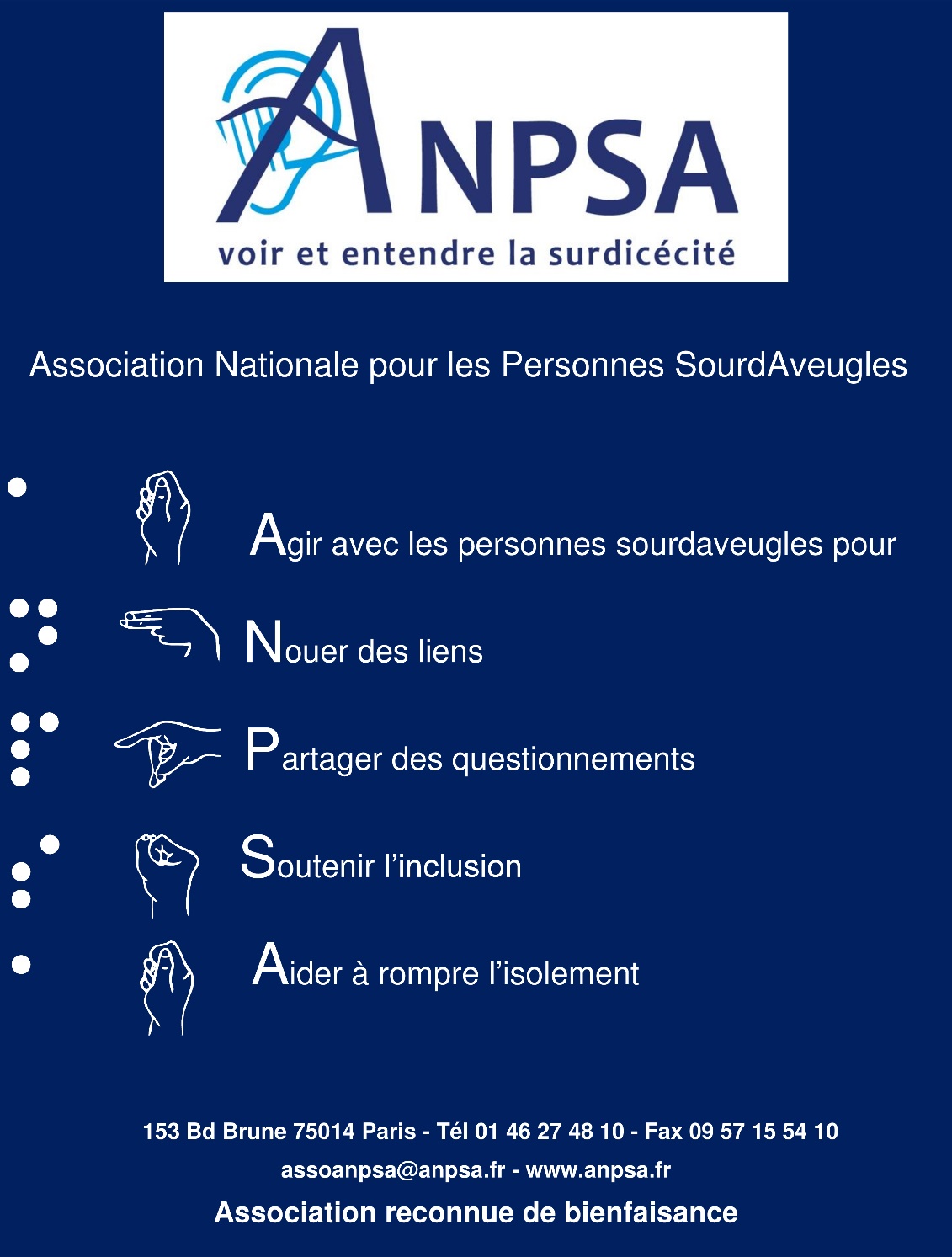 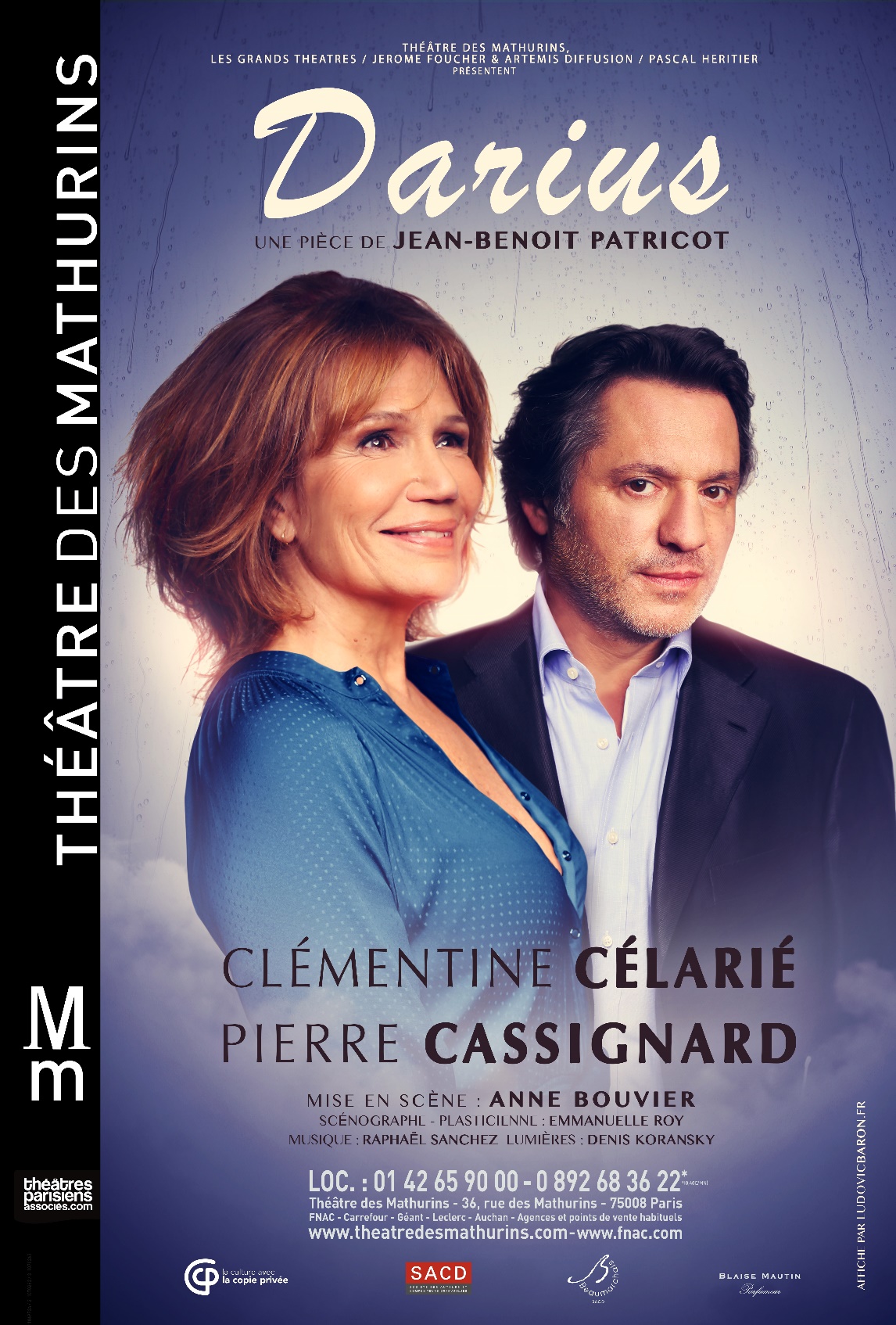 Cette pièce a obtenu un succès total au festival d'Avignon, et continue d'émouvoir et faire sourire des milliers de spectateurs :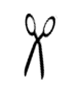 https://www.youtube.com/watch?v=AQ35ZZC9X6QNous vous donnons rendez-vous à 18h30 pour découvrir cette merveilleuse histoire au Théâtre des Mathurins, 36 rue des Mathurins 75008 Paris.Nous espérons ensuite dialoguer sur la pièce, en compagnie de l'auteur Jean-Benoit PATRICOT et son équipe., Nous échangerons sur notre association au cours d'un dîner au restaurant voisin le BOCO, 39 rue des Mathurins 75008 Paris, dès 20h45. Ce bistro propose des plats conçus par des grands chefs, en libre-service servi dans des bocaux, à manger sur place ou à emporter.Alors : Tous à vos réseaux, venez nombreux, nous comptons sur vous !Vos dons seront destinés à l’interprétariat LSF, LSF Tactile et transcription pour permettre aux adhérents sourdaveugles une pleine participation aux activités de l’ANPSA.Chaque inscription rapportera à l'association 12 € pour la pièce, 15€ pour le repas. Chaque centime reçu ira directement au bénéfice du projet Interprétariat. Pour tout renseignement supplémentaire, contacter Annick Khun-Godet 06 65 97 33 59 – annick.khun@gmail.com ou Valérie Taggiasco 06 86 92 03 56 – vicepresidence@anpsa.fr 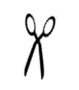 MÉTROS / RER : Havre-Caumartin (lignes 3 et 9) - Madeleine (lignes 8, 12, 14) - Saint-Lazare (lignes 3, 12, 13, 14) - RER ligne A station Auber - RER ligne E station Haussmann/Saint Lazare.BUS : Toutes les lignes desservant la gare Saint Lazare, ainsi que la 80, 94 et 95.PARKING : Haussmann Printemps ou Madeleine-TronchetAttention, une fois le paiement effectué, aucune annulation ou report ne sera possible. Votre achat sera ferme et définitif.Soirée caritative ANPSASamedi 22 avril à 18h30Suivie, si vous le souhaitez, d’un dîner au restaurant BOCO39 rue des Mathurins 75008 ParisNOM : ………………………………….  PRENOM :……………………………………Adresse :…………………………………………………………………….....................Téléphone mobile :……………………………………………………………………….Adresse mail : …………………………………...@.................................................... Participera			 Ne peux participerJe m’inscris pour :La pièce de théâtre : 32€/personneNb places    …. 			Soit 32 X ….=…………..€  Le cocktail : 8€/ personneNb cocktail ….			Soit 8€ X ….=…………...€Le dîner sur place ou à emporter :  30€/personne Nb repas ….			Soit 30€ X ….=………….€Merci de faire votre choixChoix de l’entréePoireaux et feta sauce curry  Salade de courgettes grillées Tomate chèvre, légumes au pistou Choix du plat principalChaud : Risotto de coquillettes aux asperges  Froid : Poulet houmous  Froid : Truite, pommes de terre & sauce gravlax Choix de dessertCrème caramel au beurre salé  Ganache chocolat noir Compote mangue-passion et chou citron vert-gingembre Je souhaite faire un don de………………€ et demande un reçu fiscal.Je souhaite avoir des informations sur l’ANPSA : oui   	non  TOTAL =………….€Bon d’inscription à envoyer à : ANPSA 153 Bd Brune 75014 Paris avant le 13 avril. Paiement par chèque à l’ordre de ANPSA, par virement bancaire sur le compte : IBAN : FR76 1020 7002 0320 2161 1452 695 - BIC : CCBPFRPPMTG